Пословицы о войне и мире

Худой мир лучше доброй брани.

Война кровь любит.

Войной да огнем не шутят.

Войну хорошо слышать, да тяжело видеть.

Вражда не делает добра.

Держи порох сухим - будешь непобедим.

Дружно за мир стоять - войне не бывать.

Если хочешь мира, будь готов к войне.

Кому мир недорог, тот нам и ворог.

Мир - дело великое.

На смерть детей не нарожаешься.

В некрутчину - что в могилу.

Не доверяешься - бьют и перевернешься - бьют.

Воевать - так не горевать, а горевать - так не воевать.

Без головы - не ратник, а побежал, так и воротиться можно.

Без смелости не возьмешь крепости.

Бей врага, не жалей батога.

Бой красен мужеством, а приятель дружеством.

Больно ранен - и головы не нашли.

В нашей волости три болести: некрутство, подати да земщина.

В нашем полку нет толку: кто раньше встал да палку взял, тот и капрал.

В спину бьют, как полосу куют.

Верно служу - ни по чем не тужу.

Веселое горе - солдатская жизнь.

Воевал молодой, а под старость отпустили домой.

Воин: сидит под кустом да воет.

Где коза прошла, там и солдат пройдет.

Где ни пожил солдат, там и расплодился.

Где тесно, там-то солдату и место.

Грозен враг за горами, а еще грознее за плечами.

Дай бог ему быть полковником, только не в нашем полку.

Дай бог, чтоб пилось и елось, а служба на ум не шла.

Дорожка вместе, табачок пополам.

Един воин десять рот водит.

Еще бы воевал, да пищаль потерял.

Жеребий дурак - и отца в солдаты отдаст.

За него давно на том свете провиант получают.

За солдатом - пиши пропало.

Знай сметку, умирай скорчась!

Из лука - не мы, из пищали - не мы; а зубы поскалить,
язык почесать - против нас не сыскать.

Иному служба - мать, иному - мачеха.

Казак без коня, что солдат без ружья.

Коли мало штыка, так дадим приклада.

Кто служит, тот тужит; а кто орет, тот песни поет.

Легко про воина слушать, да тяжело (да страшно) его видеть.

На войне рать крепка воеводою.

Не будешь покойник - будешь полковник.

Недотянешь - бьют, перетянешь - бьют.

Не за то бьют солдата, что крадет, а чтобы концы хоронил.

Не пуля, а человек человека из ружья убивает.

Не ставь неприятеля овцою, ставь его волком.

Нешто солдату и без шубы деется: идет да греется.

Он и не понюхал пороху.

Пуля дура, штык молодец.

Сколько ни служить, а в отставке быть.

Служивый - что муха: где щель, там и постель, где забор, там и двор.

Смерть русскому солдату свой брат.

Солдат близко - кланяйся ему низко.

Солдат в отпуску - рубаха из порток.

Солдат горемыка, хуже лапотного лыка.

Солдат - казенный человек.

Солдат не вор (солдат добрый человек), да плащ его хапун.

Солдат не украл, а просто взял.

Солдат - отрезанный ломоть.

Солдат спит, а служба идет.

Солдат шилом бреется, дымом греется.

Солдатка ни вдова, ни мужняя жена.

Солдаткиным ребятам вся деревня отец.

Стужа, да нужа, да царская служба.

У солдата шило бреет, а шубы нет, так палка греет.

Честь солдата береги свято.

Авось да небось на фронте брось.

Автомат да лопата - друзья солдата.

Бей врага винтовкой, бей и сноровкой.

Бой отвагу любит.

Бой - святое дело, иди на врага смело.

Былой славой боя не выиграешь.

В бою побывать - цену жизни узнать.

Видит Москву фашистское око, да зуб неймет.

Враг рядом - бей прикладом.

Враг хотел пировать, а пришлось горевать.

Врага в слезах не утопишь.

Вчерашней славой на войне не живут.

Гвардейский миномет везде врага найдет.

Для советского солдата граница свята.

До Москвы на танках, а от Москвы на санках.

Если по-русски скроен, и один в поле воин.

Живя в мире, не забывай о войне.

За край свой насмерть стой.

К нам с пушками, а от нас с клюшками.

Каков полк, таков о нем и толк.

Кипит суп - котелок друг, стук-бряк - котелок враг.

Кто оружием умело владеет, тот врагов одолеет.

Кто храбр да стоек, тот десятерых стоит.

Кто честно служит, с тем слава дружит.

Либо грудь в крестах, либо голова в кустах.

Лучше умереть в поле, чем в бабьем подоле.

На героя и слава бежит.

Не силою дерутся, а умением.

От наших ворот живет и поворот.

Плох тот солдат, который не думает быть генералом.

Порядок в роте - и старшина в почете.

Пуля чинов не разбирает.

Русский солдат не знает преград.

Сапер ошибается только один раз.

Славу свою добываю в бою.

Смелости учись у разведчика, осторожности у сапера -
никогда не ошибешься.

Умелый боец везде молодец.

Храбрость - пестра победы.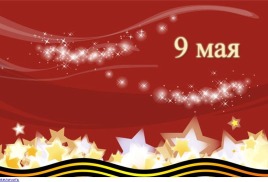 